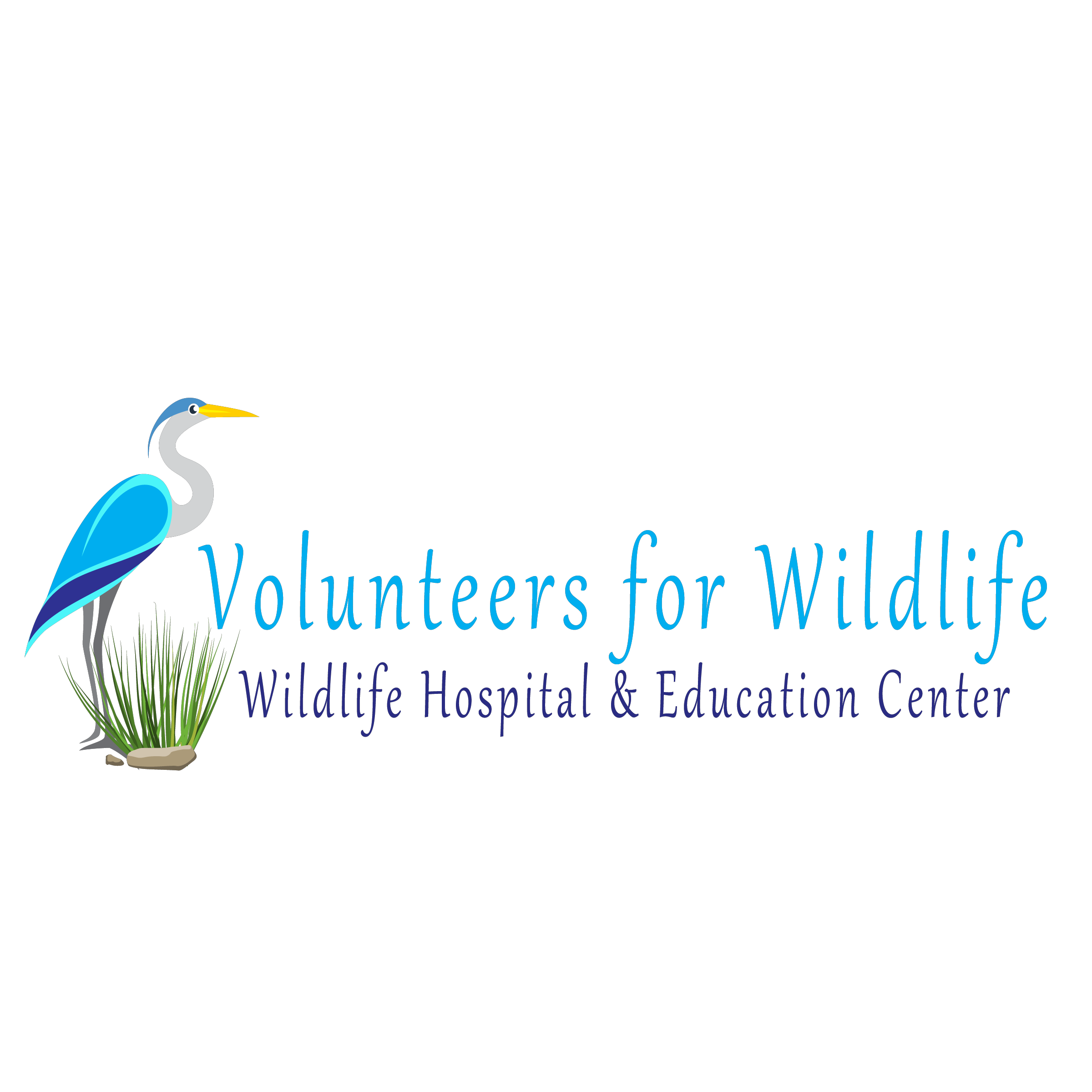 Volunteer ApplicationVolunteer Position: Animal Care & EducationName:____________________________________		  Today’s Date:_______________________Date of Birth:______________________________Street Address:__________________________City:_______________________ Zip Code_____________Email Address:____________________________________________________________________________Cell Phone Number:___________________Home Phone Number:______________________________Occupation:_____________________________________________________________________________Employer/School (if applicable):___________________________________________________________Emergency Contact:Name:_______________________Relation:___________________ Phone Number:_________________How did you hear about Volunteers for Wildlife? __________________________________________________________________________________________What attracted you to this volunteer position? ______________________________________________________________________________________________________________________________________________________________________________________________________________________________________________________________________________Please describe any animal care or education experience that you have had. ______________________________________________________________________________________________________________________________________________________________________________________________________________________________________________________________________________Do you have any additional skills or talents that you would like to offer as a volunteer?____________________________________________________________________________________________________________________________________________________________________________________Volunteers are required to perform physical work, year round in various weather conditions.  Do you have any physical or medical conditions that would impact your ability to perform this work?_______________________________________________________________________________________	The Center is not easily accessible by public transportation.  Do you own your own reliable vehicle to transport you to/from the Center? __________________________________________________________________________________________Days you are available to volunteer:      Su        M       Tu        W        Th        F        SatHours you are available:      8am-12pm                12pm-4pm    How many hours per week can you commit to volunteering? _______________________________Volunteers are required to commit for a minimum of six months.   Do you have any circumstances that would prevent your ability to complete the minimum commitment?__________________________________________________________________________________________Are these volunteer hours needed for school, work, community service or any other reason?If yes, please list purpose/ organization requiring hours: _____________________________________Number of hours required:____________________I verify that, to the best of my knowledge, all of the above information is true.Print Name:________________________________  Signature: ___________________________________   Date: _____________________________________Please see next page for Volunteer Release Form.Volunteer Release Form:As a volunteer at Volunteers for Wildlife, I understand the following policies:All Volunteers must be at least 18 years of age.Volunteers must be able to work quietly and independently.The minimum volunteer commitment is 4 hours per week for at least 6 months.Volunteers must follow all rules and regulations as stated in the Volunteer Packet.Volunteers must adhere to the attendance policy as outlined in the Volunteer Packet.Volunteers are not permitted to take pictures of hospital patients or post any pictures on social media without staff permission.Volunteers consent to having their image photographed and allow these photos to be used for educational and promotional purposes.Volunteers are required to follow instructions and directions given by staff at all times.Volunteers may not bring any visitors with them into the center.Volunteers must adhere to safety protocols and understand Volunteers for Wildlife is not liable for any injuries that may occur.Volunteers for Wildlife reserves the right to terminate the volunteer contract at any given time.By signing below, volunteers understand and agree to follow all of these policies and procedures. Failure to do so may result in immediate dismissal from Volunteers for Wildlife.__________________________________                _______________________                Volunteer Signature 	                                  Dat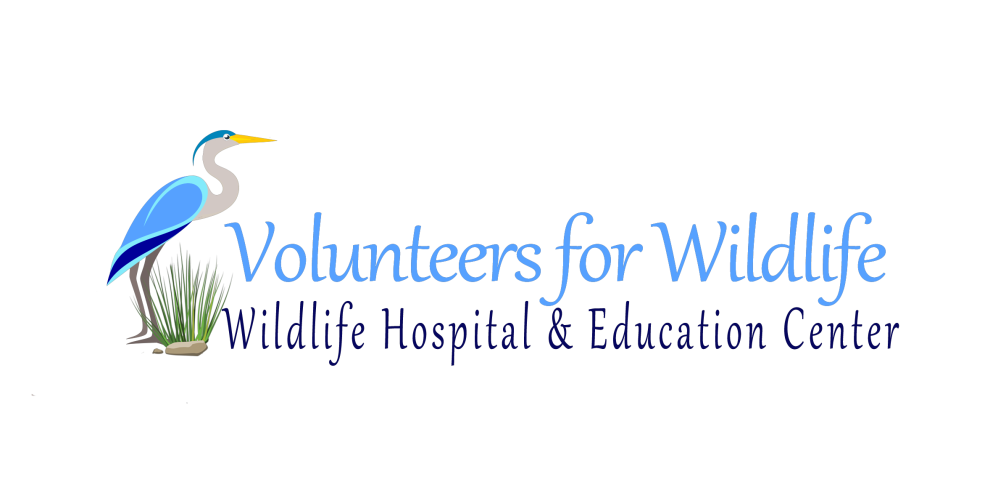 As a not-for-profit organization, we rely on memberships to continue to operate our wildlife hospital, wildlife garden, and provide education programs to children & adults.Your membership will include your volunteer tee-shirt to be worn to your shifts each week!